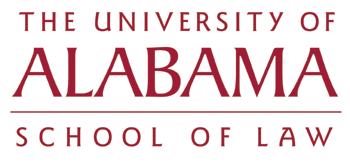 Student Bar Association- Request for Additional SBA Funding or Use of Miscellaneous Funds			Date of Request: _____________________Student Name or Name of Organization __________________________________________ Law School Class and Organization Position Held:_______________________________Amount Received This Year: ____________________ Additional Amount Requested: ____________________DescriptionBriefly describe how the money you or your organization previously received from SBA has been allocated. If you or your organization has not received any money previously please explain why not. ___________________________________________________________________________________________________________________________________________________________________________________________________________________________________________________________________________________________________________________________________________________________________________________________________________________________________________________________________________________________________________________________________________________________Explanation.List the expenditures for which you are seeking additional funding.___________________________________________________________________________________________________________________________________________________________________________________________________________________________________________________________________________________________________________________________________________________________________________________________________________________________________________________________________________________________________________________________________________________________Additional Comments____________________________________________________________________________________________________________________________________________________________________________________________________________________________________________________________________________________________________________________